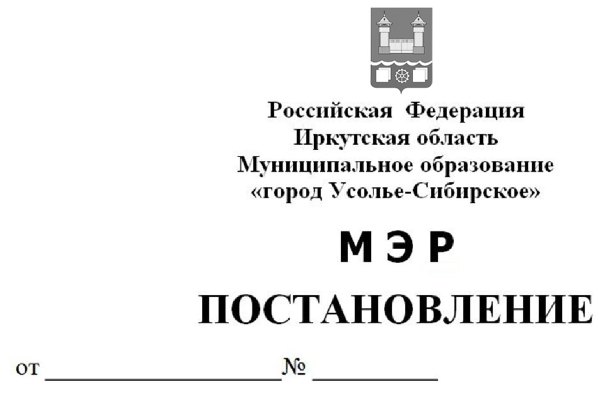        08.12.2017                       36В целях организации работы по снижению неформальной занятости, легализации неофициальной заработной платы, на основании распоряжения правительства Иркутской области от 12.07.2017 года № 385-рп «Об утверждении плана мероприятий, направленных на снижение неформальной занятости в Иркутской области, на 2017-2020 годы», руководствуясь статьями 28, 53 Устава муниципального образования «город Усолье-Сибирское», муниципальное образование «город Усолье-Сибирское»ПОСТАНОВЛЯЕТ:Утвердить прилагаемый План мероприятий по снижению  неформальной занятости в муниципальном образовании «город Усолье-Сибирское» на 2018-2020 годы  (прилагается).Считать утратившим силу постановление мэра города Усолье-Сибирское от 03.08.2015г. № 40 «Об утверждении плана мероприятий по снижению неформальной занятости в муниципальном образовании «город Усолье-Сибирское». Настоящее постановление опубликовать в газете «Официальное Усолье» и разместить на официальном сайте администрации города Усолье-Сибирское.			 					М.В. ТоропкинУТВЕРЖДЕНпостановлением мэра города Усолье-Сибирское от _____________ № ______План мероприятий по снижению неформальной занятости в муниципальном образовании «город Усолье-Сибирское»на 2018-2020 годы.Мэр города			                                    					М.В. ТоропкинОб утверждении плана мероприятий по снижению неформальной занятости в муниципальном образовании «город Усолье-Сибирское» на 2018-2020 годы№ п/пНаименование мероприятияСрок исполненияОтветственный исполнитель1Организация проведения заседаний межведомственной комиссии по снижению неформальной занятости муниципального образования «город Усолье-Сибирское» с приглашением руководителей организаций, индивидуальных предпринимателей города Усолье-Сибирское.ежеквартальноАдминистрация города Усолье-Сибирское2Информационный обмен данными о хозяйствующих субъектах, осуществляющих деятельность на территории муниципального образования «город Усолье-Сибирское» и имеющих признаки неформальной занятости между Управлением Пенсионного фонда РФ (ГУ) в г. Усолье-Сибирское и Усольском районе Иркутской области; межрайонной ИФНС № 18 по Иркутской области; филиалом №12 государственного учреждения - Иркутского регионального отделения Фонда социального страхования Российской Федерации, Государственной инспекцией труда в Иркутской области, исполнительными органами государственной власти Иркутской области и администрацией города Усолье-Сибирское.постоянноМинистерство труда и занятости Иркутской области; государственная инспекция труда в Иркутской области; ГУ - Управление Пенсионного фонда РФ в г. Усолье-Сибирское и Усольском районе Иркутской области; межрайонная ИФНС № 18 по Иркутской области; филиал №12 государственного учреждения - Иркутского регионального отделения Фонда социального страхования Российской Федерации; администрация города.3Информационный обмен сведениями по результатам контрольно-проверочных мероприятий по обращениям, поступившим от граждан по вопросам нарушения трудового законодательства, в части не оформления трудовых отношений, оплаты труда. постоянноГосударственная инспекция труда в Иркутской области; прокуратура города Усолье-Сибирское; администрация города Усолье-Сибирское4Проведение проверок соблюдения трудового законодательства, в том числе по информации, предоставленной межведомственной комиссией по снижению неформальной занятости муниципального образования «город Усолье-Сибирское». Применение мер административной ответственности к руководителям и другим должностным лицам, не обеспечившим соблюдение требований законодательства.  постоянно Государственная инспекция труда в Иркутской области5Направление в администрацию города Усолье-Сибирское сведений о хозяйствующих субъектах города Усолье-Сибирское, у которых наблюдается снижение численности работников или сумм налоговых поступлений, страховых взносов. ежеквартально, до 10 числа месяца, следующего за отчетным кварталомМежрайонная ИФНС № 18 по Иркутской области; филиал №12 государственного учреждения - Иркутского регионального отделения Фонда социального страхования Российской Федерации6Формирование списков работодателей организаций, расположенных на территории муниципального образования «город Усолье-Сибирское»,  осуществляющих деятельность в сферах, для которых характерна неформальная занятость. ежеквартальноАдминистрация города Усолье-Сибирское7Направление в администрацию города Усолье-Сибирское сведений о хозяйствующих субъектах города Усолье-Сибирское, уплачивающих страховые взносы с сумм заработной платы, начисленной ниже минимальной заработной  платы в Иркутской области, установленной Региональным соглашением от 26.01.2017г. ежеквартально, до 10 числа месяца, следующего за отчетным кварталомМежрайонная ИФНС № 18 по Иркутской области; филиал №12 государственного учреждения - Иркутского регионального отделения Фонда социального страхования Российской Федерации8Сбор информации о выявленных фактах использования труда без оформления трудовых отношений или выплаты заработной платы в «конвертах» от работников, профсоюзов и иных лиц.постоянноАдминистрация города Усолье-Сибирское9Информирование руководителей организаций всех форм собственности города Усолье-Сибирское, использующих труд наемных работников, о последствиях не оформления трудовых отношений и использования «серых» схем выплаты заработной платы.постоянноАдминистрация города Усолье-Сибирское10Проведение разъяснительной работы по вопросам официального оформления трудовых отношений и оплаты труда с лицами, желающими трудоустроиться.постоянноОГКУ «Центр занятости населения г.Усолье-Сибирское»11Организация работы анонимной анкеты в разделе «серая зарплата» на официальном сайте администрации города Усолье-Сибирское, для получения от граждан информации о нарушениях в сфере трудового законодательства. постоянноАдминистрации города Усолье-Сибирское12Ведение мониторинга выявленных граждан, с которыми не заключены трудовые договоры в организациях города Усолье-Сибирское и направление соответствующей информации в министерство труда и занятости Иркутской области.Ежедекадно 9,19,29 числаАдминистрация города Усолье-Сибирское13Ведение индивидуального пофамильного учета работников, выявленных в ходе работы по снижению неформальной занятости. И учета трудовых договоров, заключенных с данными работниками (по информации прокуратуры города Усолье-Сибирское и государственной инспекции труда в Иркутской области).постоянноАдминистрация города Усолье-Сибирское14Проведение заседаний межведомственной комиссии по снижению неформальной занятости в муниципальном образовании «город Усолье-Сибирское» с участием руководителей организаций города Усолье-Сибирское всех форм собственности, где наиболее характерна неформальная занятость (оптовая и розничная торговля, деятельность ресторанов и кафе, производство мебели, лесозаготовка и реализация лесной продукции, автотранспортные перевозки, услуги охраны, прочие.)ежеквартальноМэр города Усолье-Сибирское; администрация города Усолье-Сибирское; прокуратура города Усолье-Сибирское; государственная инспекция труда в Иркутской области; ГУ - Управление Пенсионного фонда РФ в г. Усолье-Сибирское и Усольском районе Иркутской области; межрайонная ИФНС № 18 по Иркутской области; филиал №12 государственного учреждения - Иркутского регионального отделения Фонда социального страхования Российской Федерации; МО МВД России «Усольский»; ОГКУ «Центр занятости населения города Усолье-Сибирское».15Обеспечение работы телефона «горячей линии» по вопросам легализации заработной платы и трудовых отношений.постоянноМежрайонная ИФНС № 18 по Иркутской области